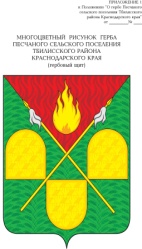 АДМИНИСТРАЦИЯ ПЕСЧАНОГО СЕЛЬСКОГО ПОСЕЛЕНИЯ ТБИЛИССКОГО РАЙОНАПОСТАНОВЛЕНИЕ от 21декабря 2020 года                                                                                        № 79х. ПесчаныйО присвоении адресного номера земельному участкуНа основании постановления правительства РФ от 19 ноября 2014 года №1221 "Об утверждении Правил присвоения, изменения и аннулирования адресов", руководствуясь Федеральным законом от 06 октября 2003 года № 131-ФЗ «Об общих принципах местного самоуправления в Российской федерации», статьей 31,58, 60 устава Песчаного сельского поселения Тбилисского района,  п о с т а н о в л я ю:	1. Изменить адрес объекта – артезианская скважина №6084 с формулировки: «Российская Федерация, Краснодарский край, Тбилисский район, 600 м по направлению на запад от х. Веревкин» на формулировку: «Российская Федерация, Краснодарский край, Тбилисский район, по направлению 4,6 км на юго-запад от здания администрации Песчаного сельского поселения.	2. Эксперту, специалисту администрации  (Олехнович) произвести запись в лицевом счете в похозяйственной книге администрации Песчаного сельского поселения.	3. Постановление вступает в силу со дня его подписания. Исполняющий обязанности главыПесчаного сельского поселенияТбилисского района 							            И.В. Селезнёв